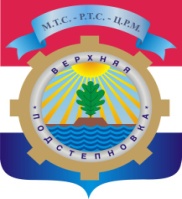 Собрание Представителейсельского поселения Верхняя Подстепновкамуниципального района ВолжскийСамарской областиТретьего созываР Е Ш Е Н И Е25 декабря 2018 года                                                                                                           № 154Об утверждении прейскуранта цен на платные услуги, предоставляемые МБУК «Созвездие» с.п.Верхняя ПодстепновкаРуководствуясь Федеральным законом «Об общих принципах организации местного самоуправления в Российской Федерации» от 06.10.2003г. № 131-ФЗ, Уставом сельского поселения Верхняя Подстепновка, Собрание Представителей сельского поселения Верхняя Подстепновка муниципального района Волжский Самарской области РЕШИЛО:Утвердить Прейскурант цен на платные услуги, предоставляемые МБУК «Созвездие» с.п.Верхняя Подстепновка (Приложение № 1)Утвердить Прейскурант цен на платные услуги, предоставляемые библиотекой МБУК «Созвездие» с.п.Верхняя Подстепновка (Приложение № 2)Настоящее Решение вступает в силу с момента его опубликования.Председатель Собрания Представителейсельского поселения Верхняя Подстепновкамуниципального района ВолжскийСамарской области                                                                                               В.Ю. МалкинПрейскурант ценна платные услуги, предоставляемые МБУК «Созвездие»сельского поселения Верхняя ПодстепновкаПриложение № 2Прайс на оформление воздушными шарамиВоздушные шарыГирляндыАркиСвадебные кольца на каркасе (воздух)Свадебные сердца на каркасе (воздух)Цифры и буквы на каркасе (воздух)БукетыДругие букеты350 руб. 10 шаров 500 руб. фольга и 9 шаров 550 руб. фольга и 9 шаров 550 руб. стойка с фольгированным шаром 500 руб.стойка с фольгированным шаром 500 руб. стойка с фольгированным шаром 500 руб. 5 шаров + стойка 650 руб. 10 шаров +стойка 900 руб. фольга+ 9 шаров+ стойка 950 руб.фольга+9шаров+стойка 950 руб. Высота стойки – 1,5 метра.
900 руб. Высота стойки – 1 метр.
700 руб.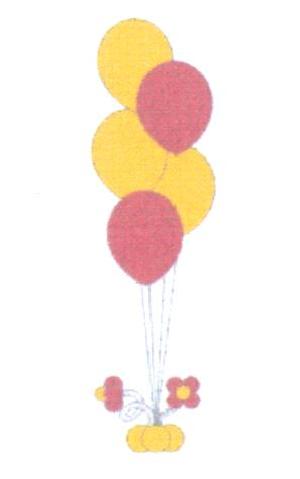 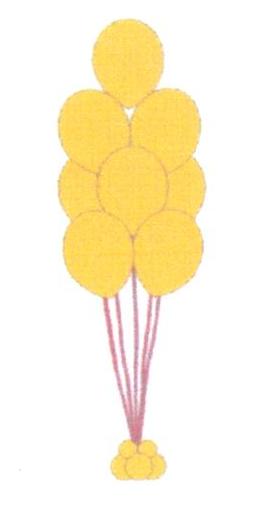 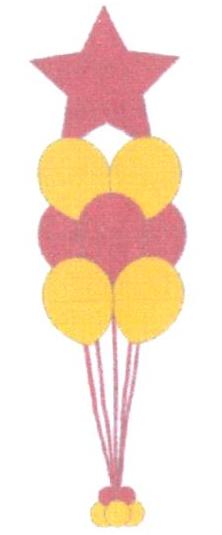 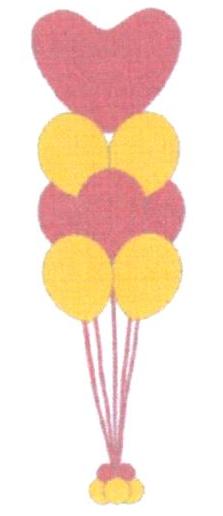 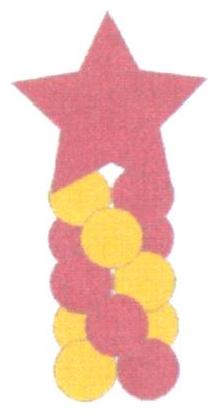 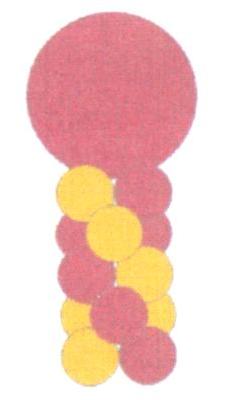 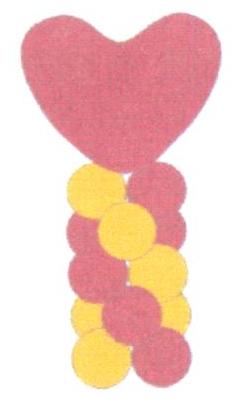 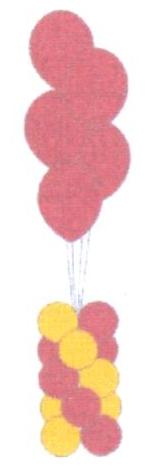 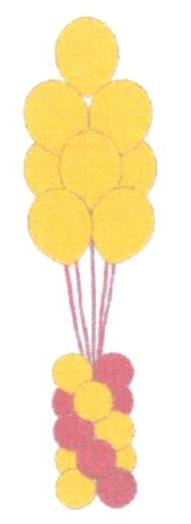 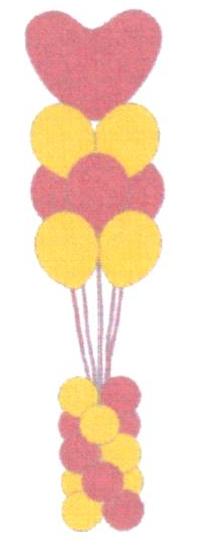 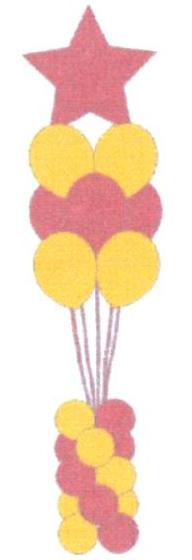 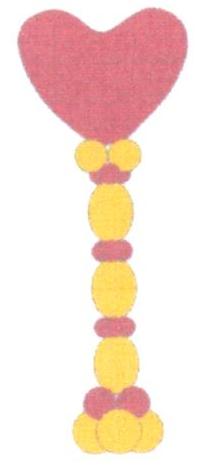 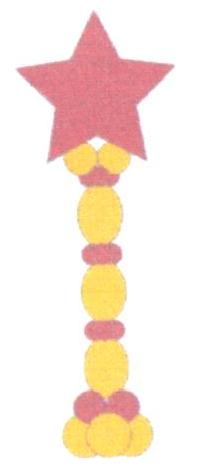 Стойки под композицииФигурыДругие видыПРЕЙСКУРАНТ ЦЕНна платные услуги предоставляемыбиблиотекой поселка Верхняя Подстепновка МБУК «Созвездие»ПОЛОЖЕНИЕо платных услугах, предоставляемых библиотекой МБУК «Созвездие»ОБЩИЕ ПОЛОЖЕНИЯ	1.1 Настоящее положение является нормативно-правовым документом библиотеки, регламентирующим ее инициативную хозяйственную деятельность.	1.2 Платные услуги предоставляются пользователям на основании:Гражданского кодекса РФ (ред. 2007 г.);Налогового кодекса РФ (ред. 2007 г.);Закона РФ «Об авторском праве и смежных правах» (ред. 2004г.);Закона РФ «О защите прав потребителей» (ред. 2007 г.);Закона РФ «Основы законодательства Российской Федерации о культуре» (ред. 2004 г.);Закона РФ «О налоге на прибыль предприятий» (ред. 2001 г.);Законов РФ «О залоге» (ред. 2007 г.), «О стандартизации» (ред. 2003 г.);Федерального закона «О некоммерческих организациях» (ред. 2007 г.);Федерального закона «Об информации, информатизации и защите информации» (ред. 2003 г.);Федерального закона «О библиотечном деле» (ред. 2007 г.);Закона Белгородской области «О библиотечном деле в Белгородской области» (ред. 2004 г.);Положения об основах хозяйственной деятельности и финансирования организаций культуры и искусства» (ред. 2002 г.);Правил пользования библиотекой.1.3 Платными считаются нетрадиционные, дополнительные услуги, не затрагивающие права населения на бесплатное пользование библиотекой и указанные в «Перечне платных услуг», предоставляемые библиотекой.1.4 Оказание платных услуг библиотекой не является предпринимательской деятельностью, т. к. средства от них расходуются на развитие библиотеки и совершенствование  библиотечного обслуживания населения.1.5 Платные услуги предоставляются с целью:более полной реализации прав пользователей на удовлетворение дополнительных библиотечных и информационных потребностей;расширения спектра оказываемой эффективной помощи пользователям;интенсификации использования имеющегося документного фонда, библиотечного оборудования и помещений, привлечения дополнительного ресурсного потенциала;повышения комфортности библиотечного обслуживания;создания условий материальной заинтересованности, поддержки инициативного поиска работниками нетрадиционных библиотечных форм обслуживания пользователей;развития и укрепления материально-технической базы библиотеки.1.6 Перечень (номенклатура) платных услуг составляется с учетом бесплатности основной финансируемой из бюджета деятельности, потребительского спроса и возможностей библиотеки; систематически корректируется в контексте текущей рыночной конъюнктуры.1.7 Стоимость на предоставляемые платные услуги устанавливается специалистами библиотеки в соответствии с действующим законодательством, в том числе «Об авторском праве и смежных правах» (ред. 2004 г.), на основании калькуляции (обоснования) и варьируются в зависимости:от себестоимости работы;планируемой рентабельности;уникальности услуг;ценности используемых объектов;выполнения особых условий (срочности, сложности, сервисности, приоритетности и т.д.).1.7.1 Прейскурант цен ежегодно пересматривается с учетом поправки на коэффициент текущей инфляции и прогнозируемые ценовые ожидания пользователей.1.7.2 Библиотека имеет право устанавливать льготы на платные услуги для различных групп пользователей: малоимущихинвалидовучащихся школыстудентам1.8 Оплата за дополнительные платные услуги библиотеки        осуществляется потребителем: Наличными деньгами (указать: через кассу или с регистрацией в журнале учета платных услуг и выдачей пользователю квитанции установленного образца);Безналичным перечислением (с предъявлением пользователем копии платежного поручения банка).Поступившие наличные денежные средства ежедневно сдаются под контролем руководителей функциональных подразделений в бухгалтерию (кассу) библиотеки (централизованную бухгалтерию учредителя библиотеки или на основании договора в бухгалтерию администрации местного самоуправления поселения).	1.9 Полученные библиотекой средства от платных услуг учитываются на расчетном счете библиотеки и поступают в ее самостоятельное распоряжение.	1.10 Библиотеки имеют право заключать договоры о сотрудничестве с государственными и хозрасчетными организациями для оказания платных услуг населению, предоставляя для этого помещения и определяя отчисления в пользу библиотек за амортизацию помещения и оборудования.	1.11 Платные услуги населению, предприятиям и организациям могут оказывать как коллективы, так и отдельные работники библиотеки, а также привлеченные специалисты на договорной основе.	1.12 Коллектив, отдельные работники или специалисты, выполняющие платные услуги, обязаны соблюдать трудовую и финансовую дисциплину, условия договора.	1.13 Средства, поступающие от оказания платных услуг и выполнения работ по договорам, не учитываются при определении ассигнований из бюджета по стабильным нормативам.	1.14 Доходы от реализации платных услуг расходуются только на развитие и совершенствование библиотеки и не могут быть использованы их учредителями и иными лицами.	1.15 Разработка документации по платным услугам: проектов приказов, положений, калькуляции по каждому виду платных услуг осуществляется (указать кем: методистом и руководителем соответствующего отдела, маркетинговой группой). 	1.16 Ответственность за организацию, осуществление и качество платных услуг, оформление документов первичного бухгалтерского учета несет руководитель соответствующего отдела библиотеки, функциональные исполнители.	1.17 Текущий финансово-хозяйственный контроль за деятельностью отделов библиотеки по осуществлению платных услуг организует заведующая библиотеки совместно с главным бухгалтером библиотеки МБУК «Созвездие», администрации местного самоуправления поселения.	1.18 Библиотека организует широкую информацию населения о возможностях получения соответствующих видов платных услуг, порядке их предоставления. Положение о платных услугах, порядок их предоставления, номенклатура и цены на услуги размещаются в библиотеке в доступных для пользователей местах.	1.19 О своей деятельности по организации платных услуг библиотека отчитывается перед учредителем.ПОРЯДОК ВЫПОЛНЕНИЯ ПЛАТНЫХ УСЛУГ	2.1 Платные услуги, предоставляемые библиотекой, могут быть долгосрочные и разовые.	2.2  На платные библиотечные услуги, выполнение которых требует значительного количества времени, оформляется договор. В договоре указывается срок действия, обязательства сторон, стоимость работы и порядок расчета.	2.3 На разовое выполнение платных услуг принимаются устные или письменные заявки. При этом определяются сроки выполнения, форма предоставления материала, исполнитель, стоимость выполненной работы.	2.4 При выполнении платных услуг и проведении взаиморасчетов с заказчиками, структурными подразделениями исполнителям необходимо учитывать следующее:срочное выполнение заказа платных услуг оплачивается в двойном размере;пересылка изданий, заказанных пользователями, почтовые расходы оплачиваются согласно прейскурантов почтовых организаций;при организации на базе библиотеки каким-либо предприятиям, коммерческими структурами выставок, экспозиций с последующей реализацией, библиотека получает 15% средств от общего дохода реализаций или оплату за аренду помещения;при оказании услуги по заявкам с выездом на место, заказчиком оплачивается стоимость проезда;аренда помещений библиотеки предоставляется заказчику только при наличии свободных помещений, возможности и целесообразности предоставления услуги и при согласовании с учредителем;другое.УЧЕТ ФИНАНСОВЫХ ОПЕРАЦИЙ, СВЯЗАННЫХ С ПЛАТНЫМИ УСЛУГАМИ ПОЛЬЗОВАТЕЛЕЙ	3.1 Договора и заявки в структурных подразделениях библиотек оформляются сотрудником, ответственным за платные услуги. Он осуществляет все финансовые операции, связанные с учетом денежных средств от платных услуг.	3.2 Для учета платных услуг и финансовых средств, поступивших от заказчиков, в отделах библиотеки ведутся учетные документы (журналы, тетради учета, вторые экземпляры договоров, письменных заявок и т.д.).	3.3 Сумма, определяемая за конкретные платные услуги,  может быть перечислена на расчетный счет библиотеки  или отдана наличными ответственному за учет с получением квитанции, в кассу библиотеки с получением кассового чека.	3.4 Прейскурант платных услуг может пересматриваться в связи с введением новых платных услуг, с изменением цен и быть дифференцированным для разных категорий читателей.IV. ПОРЯДОК ИСПОЛЬЗОВАНИЯ СРЕДСТВ, ПОЛУЧЕННЫХ ОТ ПЛАТНЫХ УСЛУГ	4.1 Средства, полученные от платных услуг, могут быть использованы на:укрепление материально-технической базы библиотеки;приобретение оборудования инвентаря;проведение ремонтов;приобретение литературы;социально-культурные мероприятия;компенсационные меры, связанные с ростом цен и инфляцией;премирование сотрудников отделов/филиалов/библиотеки;материальную помощь работникам отделов/филиалов/библиотеки.	4.2 Конкретное направление расходования средств, полученных от платных услуг, определяется трудовым коллективом библиотеки или библиотечной системы при обсуждении проекта сметы расходования средств из фондов на общем собрании коллектива по установленному нормативу.Приложение №1к Решению Собрания Представителейсельского поселения Верхняя Подстепновка муниципального района Волжский Самарской области№ 154 от 25 декабря 2018 №п/пНаименование услугЕдиница измеренияСтоимость услуги (руб.)1.Услуги по проведению праздников, торжеств1.Написания сценария на заказ500 руб.2.Подбор игр250 руб.3.Концертная программа (в зависимости от времени и профессионализма артистов)1 час5000 руб.4.Разработка игровой программы 1 час300 руб.5.Проведение мероприятия по готовому сценарию 1 час600 руб.6.Музыкальное оформление мероприятия1 час1000 руб.7.Услуги Деда Мороза и Снегурочки (в зависимости от места проживания заказчика)от 500 руб.8.Проведение детских программ, праздников на дому, в кафе, организации (в стоимость входят озвучивание с использованием фонотеки МБУК «Созвездие», прокат аппаратуры, работа ведущего, написание сценария и подготовка к ней)1 часот 1000 руб.9.Организация и проведение юбилейных вечеров для населения (включая написание сценария)1 часот 1100 руб.10.Организация и проведение праздничных мероприятий для организаций( в стоимость входят озвучиванием с  использованием фонотеки МБУК «Созвездие», прокат аппаратуры, работа ведущего, написание сценария и подготовка к ней)1 часот 1500 руб.2.Билеты на:1.Дискотеки50-100 руб2.Дискотеки по « живую музыку»150 руб.3.Вечера отдыха50-100 руб.4.Концерты самодеятельных артистов:Детские (до 10 лет)Подростковые (до 14 лет)Спектакли для детской аудиторииСпектакли для взрослой аудитории (одноактные)Спектакли для взрослой аудитории (двухактные)Театрализованные представления с призамиКонкурсно -игровые программ для детей с призамиКонкурсно - игровые программы для подростков и взрослых с призамиШоу – представления с привлечением профессиональных артистов или имеющих звание лауреатов самодеятельных артистов30 руб.50 руб.100 руб.100 руб.200 руб.100 руб.50-100 руб.100-150 руб.от 150 руб.3.Предоставление помещения1.Зал для поведения мероприятий организациями Волжского района1 час1000 руб.2.Зал для гастрольных выступлений театров, цирка ,артистов25 % от выручки3.Комната250 руб.4.Фойе1 час1000 руб.5.Фойе для торговых организаций1 час1500 руб.4.Написание афиш5.Малая афиша250 руб.5.Большая афиша350 руб.5.Прокат1.Озвучивающей аппаратурыДо суток1500 руб.2.Сценических костюмовот 1 час до суток (продление)100 (50) руб.3.Материалов фонотекиот 1 часа до суток20 руб.4.Методических материаловот 1 часа до суток10 руб.6.Запись фонограмм1.Перезапись фонограмм1 час500 руб.7.Печатные услуги1.Набор текста1 стр.20 руб.2.Распечатка текста1 стр.5 руб.3.Распечатка  (цветная)1 стр.10 руб.4.Бумага1 лист5 руб.5.Ксерокопия материала1  лист5 руб.6.Предоставление факса для передачи документа1  лист10 руб.НаименованиеВоздухГелийОбработан-ный Hi-floatШар 1210 руб.45 руб.50 руб.Шар в шаре100 руб.100 руб.Шар на палочке с клипсой15 руб.Цветок (h~60см; d~ 40см)90 руб.НаименованиеКол-воСтоимостьГирлянда витая (воздух)1 м.380 руб.НаименованиеКол-воСтоимостьАрка из витой гирлянды (воздух)1 шт.2450 руб.Арка Стандарт (гелий)6м.870 руб.Арка «Стандарт 2» (гелий)6м.1250 руб.Арка «Шар в шаре» (гелий)6м.1950 руб.Арка двойная Стандарт (гелий)6м.1750 руб.Арка двойная Стандарт2 (гелий)6м.2100 руб.НаименованиеРазмерКол-воСтоимостьСвадебные кольца на каркасе (воздух)1,1 м (из 5″ шаров)1 шт.2000 руб.НаименованиеРазмерКол-воСтоимостьСердце на каркасе (воздух)1,1×1,1 м (из 5″ шаров)1 шт.1100 руб.Сердце на каркасе на ножке (воздух)1,1×1,1 м (из 5″ шаров)
По стойке идет плетение из шаров ШДМ.1 шт.1500 руб.Двойное Сердце на каркасе (воздух)1,1×2,1 м (из 5″ шаров)1 шт.2100 руб.НаименованиеРазмерКол-воСтоимостьЦифра и буква на каркасе (воздух)Высота — 1,1 м (из 5″ шаров)1 шт.900 руб.Цифра фольгированная (воздух)Высота — 0,8 м1 шт.500 руб.НаименованиеОписаниеКол-воСтоимостьБукет на 3 шара (гелий)Букет из 3 шаров, размером 12″ с грузиком1 шт.200 руб.Букет на 5 шаров (гелий)Букет из 5 шаров, размером 12″ с грузиком1 шт.270 руб.Букет на 7 шаров (гелий)Букет из 7 шаров, размером 12″ с грузиком1 шт.400 руб.Букет «сюрприз» (гелий)Букет из шаров, размером 12″
с фигурой «Человечек»1 шт.Фигура «Человечек»
350 руб.
+ количество шаров в букетеНаименованиеОписаниеКол-воСтоимостьСтойка стандарт (воздух)Стойка высотой 1 м1 шт.380 руб.НаименованиеОписаниеКол-воСтоимостьФигура «Жених и Невеста»Высота фигур ~1,5 метра2 шт.2800 руб.ФигураВысота фигуры −1,51шт.1200 руб.НаименованиеРазмерКол-воСтоимостьШар-сюрприз (воздух)0,5 м (внутри шары 5″ и конфетти)1 шт.800 руб.Сброс шаров (воздух)12″ (30 см)100 шт.2000 руб.Запуск шаров (гелий)12″ (30 см)100 шт.4500 руб.Приложение №2к Решению Собрания Представителейсельского поселения Верхняя Подстепновка муниципального района Волжский Самарской области№ 154 от 25 декабря 2016 №п\пНаименование платной услугиКоличествоЦена Льготная цена1Предоставление ксерокса для копирования документов1стр./А41печ. лист5-0010-005-005-002Печать:на лазерном принтере черно-белое                на струйном принтере цветное 1стр./А4 5-0010-005-005-003Сканирование текста1стр./А410-00 8-004Сканирование изображений:- черно-белых, цветных;- сканирование газет1 стр./ А410-008-005Набор текста
(с учетом форматирования)1 стр/А410-008-006За масштаб2-002-007Запись файла на электронные носители; с предоставлением диска 1 носитель1 диск5-0030-005-0030-008Создание таблиц1стр/А410-00 8-009Создание сноски1 сноска 2-00 2-0010Оформление титульного листа (набор на ПК и распечатка)1 лист/А45-005-0011Копирование компакт – диска (на компакт – диск) пользователя без использования ресурсов Интернет1 диск20-0020-0012Запись информации на внешний носитель читателя:- СDR- флеши1 запись10 руб.8-0013Ламинирование 1 стр.10-008-008-0014Прокат книг актуальной литературы на 1 неделю1 источник10-008-008-0015Прокат книг сверх установленного срока за каждый просроченный день1 источник1-001-001-0016Составление библиографических списков по предварительной заявке не менее 3-х источников 1 источник1-001-001-00